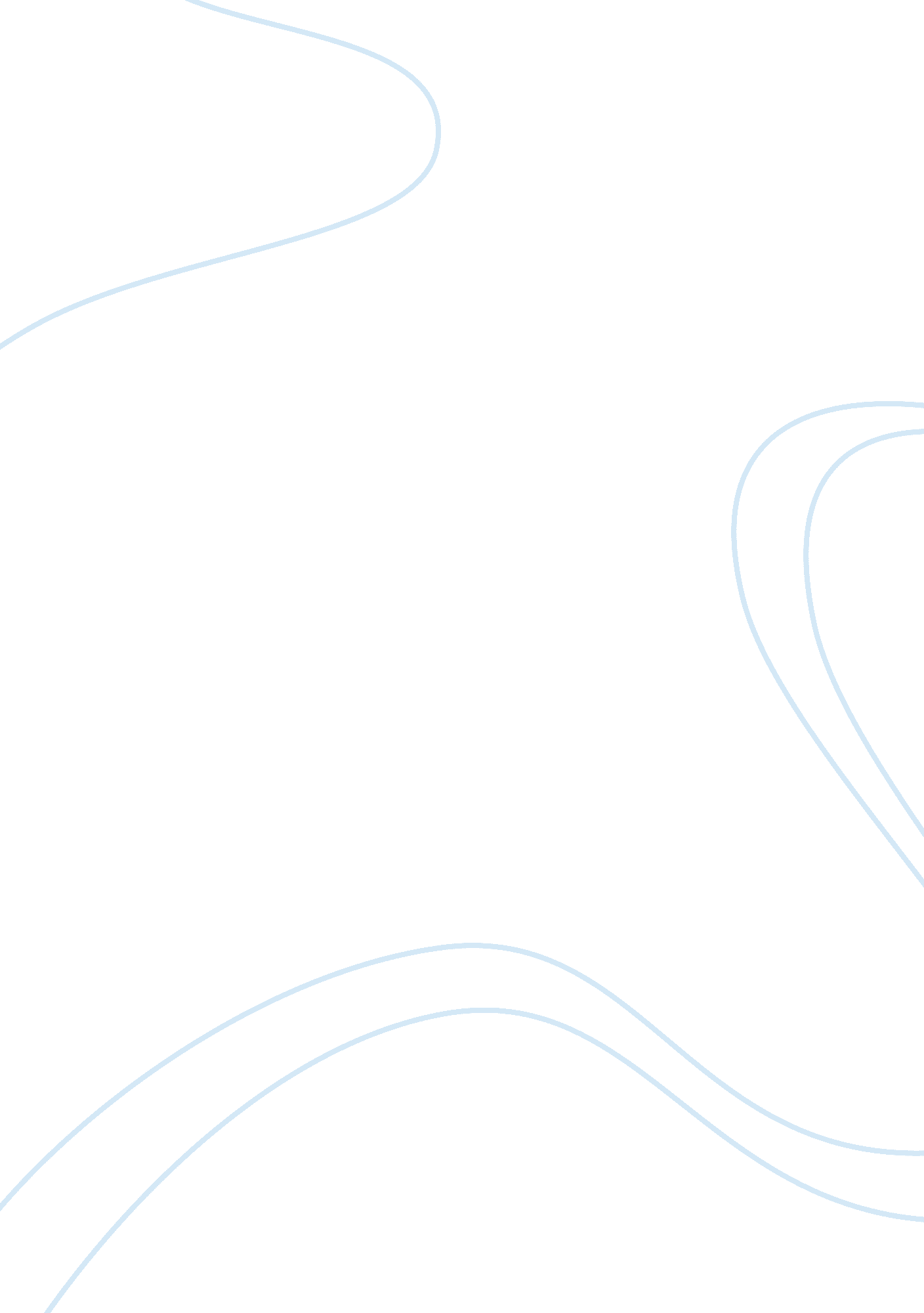 Good example of generation y tattoos: millennials drawn in as interest in body ar...Sociology, Women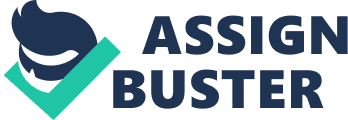 - The rise of tattoo popularity 
- Millennials between 18 to 29 years have a high preference for tattoos. 
- 9% of people between 18 and 24 and 32% between 25 to 29 years have at least one tattoo. 
- Media and tattoo popularity 
- Television shows 
- " Miami Ink," " NY Ink," and " Ink Master" were very popular in the United States. 
- The show " LA Ink," premiered in 2007 receiving a 2. 9 million viewership. 
- " LA Ink" made tattoo shops a less scary experience. 
- Celebrity influence 
- Youth’s uptake for tattoos is influenced by celebrities. 
- Women between 18 and 25 years prefer celebrity copycat tattoos. 
- Rihanna, Angelina Jolie, and Megan Fox have a heavy influence on tattoo trends. 
- Meaningful tattoos 
- 9 out of 10 people prefer meaningful love themed tattoos. 
- Media have alleviated the fear of infections by educating people on the sterilization processes in tattoo shops. 
- Tattoo stigma 
- Negative stereotyping persists on tattooed people 
- Zahalan, the owner of Yonge Street Tattoos, received negative comments for wearing tattoos 
- A shopper got kicked out of Yorkville for sporting tattoos 
- Tattoo stigma is on the decline in recent years 
- Older age groups are becoming receptive to tattoos; 12% of people between 40 to 49 years and 6% of those between 50 and 64 have tattoos. 
- Women in the middle age group are going for the first tattoo. 
- Tattoo Removal 
- Tattoo removal requests have risen by 32% between 2011 and 2012. 
- Reasons for tattoo removal 
- Wrong tattoo decisions made under the influence of drugs 
- Outgrowing of tattoo meanings by clients 
- Tattoo removal procedures cost between $100 and $300 per session. 
- Advancements in tattoo removal technology have insured against the risk of scarring and bleeding. 
- Cheap tattoo removal procedures pose the risk of scarring to clients. 